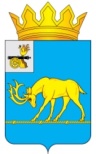 МУНИЦИПАЛЬНОЕ ОБРАЗОВАНИЕ «ТЕМКИНСКИЙ РАЙОН» СМОЛЕНСКОЙ ОБЛАСТИТЕМКИНСКИЙ РАЙОННЫЙ СОВЕТ ДЕПУТАТОВР Е Ш Е Н И Еот 24 марта 2023 года                                                                                                №27 Об организации библиотечного обслуживания населения, комплектовании библиотечных фондов библиотек муниципального образования «Темкинский район» Смоленской области в 2022 годуРассмотрев информацию Администрации муниципального образования «Темкинский район» Смоленской области (далее - Администрация)                              «Об организации библиотечного обслуживания населения, комплектовании библиотечных фондов библиотек муниципального образования «Темкинский район» Смоленской области в 2022 году», в соответствии с Уставом муниципального образования «Темкинский район» Смоленской области              (новая редакция) (с изменениями),  решением постоянной комиссии по социальной политикеТемкинский районный Совет депутатов р е ш и л: Информацию Администрации «Об организации библиотечного обслуживания населения, комплектовании библиотечных фондов библиотек муниципального образования «Темкинский район» Смоленской области                     в 2022 году» принять к сведению. Настоящее решение вступает в силу со дня обнародования и подлежит размещению на официальном сайте в информационно-телекоммуникационной сети «Интернет».  3.  Контроль за исполнением настоящего решения возложить на постоянную комиссию по социальной политике (председатель В.А.Харичкина).Председатель Темкинскогорайонного Совета депутатов                                                                   Л.Ю. Терёхина